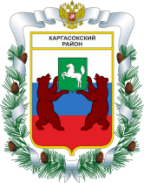 МУНИЦИПАЛЬНОЕ ОБРАЗОВАНИЕ «Каргасокский район»ТОМСКАЯ ОБЛАСТЬДУМА КАРГАСОКСКОГО РАЙОНАНа основании личного заявления депутата Думы Каргасокского района пятого созыва по двухмандатному избирательному округу № 7 Беспалова Андрея Николаевича о досрочном прекращении полномочий депутата, в связи с отставкой по собственному желанию, руководствуясь статьей 40 Федерального закона от 06.10.2003 №131-ФЗ «Об общих принципах организации местного самоуправления в Российской Федерации», статьей 29 Устава муниципального образования «Каргасокский район»Дума Каргасокского района РЕШИЛА:1. Прекратить досрочно полномочия депутата Думы Каргасокского района пятого созыва по двухмандатному избирательному округу № 7 Беспалова Андрея Николаевича в связи с отставкой по собственному желанию.2. Направить настоящее решение в территориальную избирательную комиссию.3. Решение вступает в силу со дня принятия и подлежит официальному опубликованию.Глава Каргасокского района						          А.П. АщеуловРЕШЕНИЕРЕШЕНИЕРЕШЕНИЕ20.12.2017№ 139с. Каргасокс. КаргасокО досрочном прекращении полномочий депутата Думы Каргасокского района пятого созыва по двухмандатному избирательному округу № 7 Беспалова Андрея НиколаевичаПредседатель ДумыКаргасокского района                 В.В. Брагин